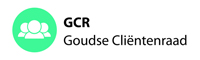 verslag besluitenlijstverslag besluitenlijstverslag besluitenlijstverslag besluitenlijstverslag besluitenlijstVergaderingVergadering21 april 2022, 10:30 – 12:30 uurlocatie: HvdS, ruimte 00.58 (Trainingsruimte WSP) en via ZoomAanwezig GastVerhinderd GASDNotulistAanwezig GastVerhinderd GASDNotulistTon de Korte (voorzitter)Adriaan Horrevorts (secretaris)Lucia Liefaart (penningmeester)Carla Weller (via Zoom)Guido PrinsenbergAleida Huisman Cora Boxma (via Zoom)Paula de Waal (via Zoom)Paul WiltenburgDymphna Bazen (via Zoom)Wethouder Dijkstra en drie ambtenarenJon van Langeveld (vakantie), Colette van der Wees (ziek)en Yvonne Muijs Mohamed FallahTonny SluijsTon de Korte (voorzitter)Adriaan Horrevorts (secretaris)Lucia Liefaart (penningmeester)Carla Weller (via Zoom)Guido PrinsenbergAleida Huisman Cora Boxma (via Zoom)Paula de Waal (via Zoom)Paul WiltenburgDymphna Bazen (via Zoom)Wethouder Dijkstra en drie ambtenarenJon van Langeveld (vakantie), Colette van der Wees (ziek)en Yvonne Muijs Mohamed FallahTonny SluijsTon de Korte (voorzitter)Adriaan Horrevorts (secretaris)Lucia Liefaart (penningmeester)Carla Weller (via Zoom)Guido PrinsenbergAleida Huisman Cora Boxma (via Zoom)Paula de Waal (via Zoom)Paul WiltenburgDymphna Bazen (via Zoom)Wethouder Dijkstra en drie ambtenarenJon van Langeveld (vakantie), Colette van der Wees (ziek)en Yvonne Muijs Mohamed FallahTonny SluijsTon de Korte (voorzitter)Adriaan Horrevorts (secretaris)Lucia Liefaart (penningmeester)Carla Weller (via Zoom)Guido PrinsenbergAleida Huisman Cora Boxma (via Zoom)Paula de Waal (via Zoom)Paul WiltenburgDymphna Bazen (via Zoom)Wethouder Dijkstra en drie ambtenarenJon van Langeveld (vakantie), Colette van der Wees (ziek)en Yvonne Muijs Mohamed FallahTonny SluijsNrNotulen/ActiepuntenNotulen/ActiepuntenNotulen/ActiepuntenNotulen/ActiepuntenNotulen/Actiepuntendoordoorgereed1.Wethouder Corine DijkstraVoorzitter heet wethouder Dijkstra welkom en merkt op dat de wethouder niet terugkeert in het nieuwe college van B&W. Waar had de wethouder bij voorkeur nog aan willen werken? Welke vraagstukken verdienen volgens de wethouder prioriteit van het nieuwe college van B&W?Wethouder geeft aan dat zij het belangrijk vindt dat zowel SHV als de Sociaal Teams de komende periode aandacht krijgen. Vanmiddag sluit wethouder Tetteroo aan bij de GASD en stelt zij voor het onderwerp SHV met hem te bespreken. Vanuit de GCR wordt voorgesteld om bijvoorbeeld twee maal per jaar met de bevoegde ambtenaren de stand van zaken te evalueren m.b.t. de SHV. Er is wel geld van het rijk, maar geen menskracht en dit baart de GCR zorgen.Sociale cohesie in de buurtWethouder merkt op dat hierin het afgelopen jaar behoorlijk is geïnvesteerd door het college. Fijn om deze koers te behouden. In Westergouwe is nu ook een ontmoetingscentrum gevestigd, waar onder andere, op initiatief van bewoners, activiteiten worden georganiseerd.Voorzitter geeft aan content te zijn met het aantal vrijwilligers en dat binnen de wijkcentra sprake is van versnippering van een groot aantal aanbieders van activiteiten. Er is te weinig geld voor coördinatie, dat is een gemis.Wethouder heeft hierover gesproken met Rudolf Oosterbaan van Kwadraad, er is te weinig formatie voor een coördinerende functie voor alle drie locaties.Waarom ontvangen kleinschalige activiteiten, zoals de kookclub van Dushi, geen subsidie? Wethouder antwoordt dat de gemeente niet alle vrijwilligersinitiatieven kan subsidiëren. Ook moet de kracht van de samenleving zijn dat activiteiten op vrijwilligersbasis plaatsvinden. Overigens heeft Dushi nog nooit om subsidie gevraagd.Mensen die een WW-uitkering ontvangen behoren ook vrijwilligerswerk uit te voeren. Helaas kent niet iedereen de mogelijkheid van extra ondersteuning door het VIP.Wethouder geeft aan dat bij een uitkering inderdaad om activering wordt gevraagd. Vanuit het VIP is hiervoor extra begeleiding/opleiding mogelijk. Het is een goed idee om hieraan meer bekendheid te geven. Kent men Gouda Bruist? Op deze site staat ook heel veel informatie. Hoe komen wij aan de adressen van de clubjes voor wie dit nuttig zou kunnen zijn? Hier kan de gemeente meer outreachend in optreden.  Contactambtenaar vult aan dat vanuit de GCR hier ook een rol ligt.Convenanten VNG zouden ondertekend worden. Van de betreffende ambtenaren begrepen dat de convenanten niet ondertekend worden.Wethouder is zelf vertegenwoordigd in het convenant VNG, en geeft aan dat de gemeente Gouda handelt in de geest van dit convenant. Dit is uitvoerig besproken met de betrokken ambtenaar.Voorzitter vult aan dat de brief van de betrokken ambtenaar moeilijk te begrijpen was. Hij zal, samen met de secretaris, hierover het gesprek aangaan en vragen voor een nadere toelichting. Daarna zal dit worden teruggekoppeld aan de GCR.Heeft de evaluatie van de OCO plaatsgevonden?Wethouder antwoordt dat er een audit is geweest onder de Sociaal Teams, dit loopt nog. De resultaten hiervan zullen worden voorgelegd aan de GCR. Echter, GCR heeft aangegeven dat een en ander niet juist op de site staat. Dit wordt gecheckt.Gelet op het afgelopen wethouderschap, is veel beleid en zijn verordeningen, inclusief hardheidsclausules, gemaakt. Zijn deze veel gebruikt?Wethouder antwoordt bevestigend. En het werkt nog meer omdat we met integrale teams zijn gaan werken. Dat is echt een meerwaarde gebleken.Echter, afgelopen tijd is er veel wisseling in personeel geweest, en is veel thuisgewerkt in Coronatijd. Juist op het gebied van Sociaal Domein is het van belang om niet te ver te gaan met het thuiswerken.Adriaan vult aan dat het juist belangrijk is dat op het gebied van Sociaal Domein maatwerk wordt geboden. Afstemming en overleg met collega’s is daarvoor van groot belang. Op kantoor vindt dat afstemmingsoverleg vaak makkelijker in wandelgangen plaats dan vanuit huis.Verwacht de wethouder dat er aanpassingen op het beleid komen?Wethouder antwoordt dat, gelet op de geruchten van de nationale Ombudsman, gevraagd zal worden om meer terug te koppelen. Voorzitter verwijst naar het boek “De regels en de rek”.Toezicht WmoWethouder geeft aan dat dit onderwerp meer aandacht verdient. Wmo is een vrije markt. Er is geen landelijke toezichthouder en dat is jammer. Voor jeugd doet dat bijv. de GGD, voor Wmo is er geen toezicht. Met deze verbetering zijn we nu echt bezig, misschien kan de GCR hierover meedenken. Het gaat hierbij om toezicht op zorgaanbieders. PGB bureautjes zijn toch te toetsen aan de voorkant? Overigens is onderhandelen met 220 zorgaanbieders waanzin.Wethouder merkt op dat aan de voorkant getoetst zou moeten worden voordat een cliënt wordt doorverwezen. De zorg wordt wel betaald, maar de kwaliteit wordt vervolgens niet getoetst.Bij de volgende inkoop wil de gemeente wel een en ander limiteren, onder andere het aantal zorgaanbieders.Voorzitter vraagt tenslotte of de wethouder nog andere onderwerpen kan benoemen die wij als GCR goed in de gaten zouden moeten houden. Voorzitter wijst op het VN verdrag en het geld dat we extra ter beschikking hebben gesteld. Houdt als GCR goed in de gaten of dit geld goed wordt besteed.Wethouder stelt voor om 1 keer per half jaar een overleg te hebben met de GASD, GCR en de GAB, met als thema eigen regie van cliënten. Dit naar aanleiding van het boek Eigen regie als basis, dat zij overhandigd heeft gekregen van Margit van Hoeve, lid van de GAB. Bij dit overleg zullen ook Wmo consulenten aanwezig zijn want centraal staat de vraag hoe het gesprek met de cliënt wordt aangegaan en welke rol de eigen regie van de cliënt daarin krijgt. Een ander aspect is de financiële zorg.Gezondheidsbeleid en gezondheidsvoorzieningen, wat ligt er aan ten grondslag dat mensen een ongezonde leefwijze hebben? Dit begint al bij de basisschool, en ook de ouders hierbij betrekken.Tenslotte geeft wethouder aan dat zij waarschijnlijk nog tot juli bij de gemeente Gouda werkt. Ze vindt het mooi om met de GCR samen te werken en dankt de GCR voor de samenwerking, inzet en de terugkoppeling.Voorzitter bedankt vervolgens de wethouder voor al haar inzet op het gebied van het Sociaal Domein.Wethouder Corine DijkstraVoorzitter heet wethouder Dijkstra welkom en merkt op dat de wethouder niet terugkeert in het nieuwe college van B&W. Waar had de wethouder bij voorkeur nog aan willen werken? Welke vraagstukken verdienen volgens de wethouder prioriteit van het nieuwe college van B&W?Wethouder geeft aan dat zij het belangrijk vindt dat zowel SHV als de Sociaal Teams de komende periode aandacht krijgen. Vanmiddag sluit wethouder Tetteroo aan bij de GASD en stelt zij voor het onderwerp SHV met hem te bespreken. Vanuit de GCR wordt voorgesteld om bijvoorbeeld twee maal per jaar met de bevoegde ambtenaren de stand van zaken te evalueren m.b.t. de SHV. Er is wel geld van het rijk, maar geen menskracht en dit baart de GCR zorgen.Sociale cohesie in de buurtWethouder merkt op dat hierin het afgelopen jaar behoorlijk is geïnvesteerd door het college. Fijn om deze koers te behouden. In Westergouwe is nu ook een ontmoetingscentrum gevestigd, waar onder andere, op initiatief van bewoners, activiteiten worden georganiseerd.Voorzitter geeft aan content te zijn met het aantal vrijwilligers en dat binnen de wijkcentra sprake is van versnippering van een groot aantal aanbieders van activiteiten. Er is te weinig geld voor coördinatie, dat is een gemis.Wethouder heeft hierover gesproken met Rudolf Oosterbaan van Kwadraad, er is te weinig formatie voor een coördinerende functie voor alle drie locaties.Waarom ontvangen kleinschalige activiteiten, zoals de kookclub van Dushi, geen subsidie? Wethouder antwoordt dat de gemeente niet alle vrijwilligersinitiatieven kan subsidiëren. Ook moet de kracht van de samenleving zijn dat activiteiten op vrijwilligersbasis plaatsvinden. Overigens heeft Dushi nog nooit om subsidie gevraagd.Mensen die een WW-uitkering ontvangen behoren ook vrijwilligerswerk uit te voeren. Helaas kent niet iedereen de mogelijkheid van extra ondersteuning door het VIP.Wethouder geeft aan dat bij een uitkering inderdaad om activering wordt gevraagd. Vanuit het VIP is hiervoor extra begeleiding/opleiding mogelijk. Het is een goed idee om hieraan meer bekendheid te geven. Kent men Gouda Bruist? Op deze site staat ook heel veel informatie. Hoe komen wij aan de adressen van de clubjes voor wie dit nuttig zou kunnen zijn? Hier kan de gemeente meer outreachend in optreden.  Contactambtenaar vult aan dat vanuit de GCR hier ook een rol ligt.Convenanten VNG zouden ondertekend worden. Van de betreffende ambtenaren begrepen dat de convenanten niet ondertekend worden.Wethouder is zelf vertegenwoordigd in het convenant VNG, en geeft aan dat de gemeente Gouda handelt in de geest van dit convenant. Dit is uitvoerig besproken met de betrokken ambtenaar.Voorzitter vult aan dat de brief van de betrokken ambtenaar moeilijk te begrijpen was. Hij zal, samen met de secretaris, hierover het gesprek aangaan en vragen voor een nadere toelichting. Daarna zal dit worden teruggekoppeld aan de GCR.Heeft de evaluatie van de OCO plaatsgevonden?Wethouder antwoordt dat er een audit is geweest onder de Sociaal Teams, dit loopt nog. De resultaten hiervan zullen worden voorgelegd aan de GCR. Echter, GCR heeft aangegeven dat een en ander niet juist op de site staat. Dit wordt gecheckt.Gelet op het afgelopen wethouderschap, is veel beleid en zijn verordeningen, inclusief hardheidsclausules, gemaakt. Zijn deze veel gebruikt?Wethouder antwoordt bevestigend. En het werkt nog meer omdat we met integrale teams zijn gaan werken. Dat is echt een meerwaarde gebleken.Echter, afgelopen tijd is er veel wisseling in personeel geweest, en is veel thuisgewerkt in Coronatijd. Juist op het gebied van Sociaal Domein is het van belang om niet te ver te gaan met het thuiswerken.Adriaan vult aan dat het juist belangrijk is dat op het gebied van Sociaal Domein maatwerk wordt geboden. Afstemming en overleg met collega’s is daarvoor van groot belang. Op kantoor vindt dat afstemmingsoverleg vaak makkelijker in wandelgangen plaats dan vanuit huis.Verwacht de wethouder dat er aanpassingen op het beleid komen?Wethouder antwoordt dat, gelet op de geruchten van de nationale Ombudsman, gevraagd zal worden om meer terug te koppelen. Voorzitter verwijst naar het boek “De regels en de rek”.Toezicht WmoWethouder geeft aan dat dit onderwerp meer aandacht verdient. Wmo is een vrije markt. Er is geen landelijke toezichthouder en dat is jammer. Voor jeugd doet dat bijv. de GGD, voor Wmo is er geen toezicht. Met deze verbetering zijn we nu echt bezig, misschien kan de GCR hierover meedenken. Het gaat hierbij om toezicht op zorgaanbieders. PGB bureautjes zijn toch te toetsen aan de voorkant? Overigens is onderhandelen met 220 zorgaanbieders waanzin.Wethouder merkt op dat aan de voorkant getoetst zou moeten worden voordat een cliënt wordt doorverwezen. De zorg wordt wel betaald, maar de kwaliteit wordt vervolgens niet getoetst.Bij de volgende inkoop wil de gemeente wel een en ander limiteren, onder andere het aantal zorgaanbieders.Voorzitter vraagt tenslotte of de wethouder nog andere onderwerpen kan benoemen die wij als GCR goed in de gaten zouden moeten houden. Voorzitter wijst op het VN verdrag en het geld dat we extra ter beschikking hebben gesteld. Houdt als GCR goed in de gaten of dit geld goed wordt besteed.Wethouder stelt voor om 1 keer per half jaar een overleg te hebben met de GASD, GCR en de GAB, met als thema eigen regie van cliënten. Dit naar aanleiding van het boek Eigen regie als basis, dat zij overhandigd heeft gekregen van Margit van Hoeve, lid van de GAB. Bij dit overleg zullen ook Wmo consulenten aanwezig zijn want centraal staat de vraag hoe het gesprek met de cliënt wordt aangegaan en welke rol de eigen regie van de cliënt daarin krijgt. Een ander aspect is de financiële zorg.Gezondheidsbeleid en gezondheidsvoorzieningen, wat ligt er aan ten grondslag dat mensen een ongezonde leefwijze hebben? Dit begint al bij de basisschool, en ook de ouders hierbij betrekken.Tenslotte geeft wethouder aan dat zij waarschijnlijk nog tot juli bij de gemeente Gouda werkt. Ze vindt het mooi om met de GCR samen te werken en dankt de GCR voor de samenwerking, inzet en de terugkoppeling.Voorzitter bedankt vervolgens de wethouder voor al haar inzet op het gebied van het Sociaal Domein.Wethouder Corine DijkstraVoorzitter heet wethouder Dijkstra welkom en merkt op dat de wethouder niet terugkeert in het nieuwe college van B&W. Waar had de wethouder bij voorkeur nog aan willen werken? Welke vraagstukken verdienen volgens de wethouder prioriteit van het nieuwe college van B&W?Wethouder geeft aan dat zij het belangrijk vindt dat zowel SHV als de Sociaal Teams de komende periode aandacht krijgen. Vanmiddag sluit wethouder Tetteroo aan bij de GASD en stelt zij voor het onderwerp SHV met hem te bespreken. Vanuit de GCR wordt voorgesteld om bijvoorbeeld twee maal per jaar met de bevoegde ambtenaren de stand van zaken te evalueren m.b.t. de SHV. Er is wel geld van het rijk, maar geen menskracht en dit baart de GCR zorgen.Sociale cohesie in de buurtWethouder merkt op dat hierin het afgelopen jaar behoorlijk is geïnvesteerd door het college. Fijn om deze koers te behouden. In Westergouwe is nu ook een ontmoetingscentrum gevestigd, waar onder andere, op initiatief van bewoners, activiteiten worden georganiseerd.Voorzitter geeft aan content te zijn met het aantal vrijwilligers en dat binnen de wijkcentra sprake is van versnippering van een groot aantal aanbieders van activiteiten. Er is te weinig geld voor coördinatie, dat is een gemis.Wethouder heeft hierover gesproken met Rudolf Oosterbaan van Kwadraad, er is te weinig formatie voor een coördinerende functie voor alle drie locaties.Waarom ontvangen kleinschalige activiteiten, zoals de kookclub van Dushi, geen subsidie? Wethouder antwoordt dat de gemeente niet alle vrijwilligersinitiatieven kan subsidiëren. Ook moet de kracht van de samenleving zijn dat activiteiten op vrijwilligersbasis plaatsvinden. Overigens heeft Dushi nog nooit om subsidie gevraagd.Mensen die een WW-uitkering ontvangen behoren ook vrijwilligerswerk uit te voeren. Helaas kent niet iedereen de mogelijkheid van extra ondersteuning door het VIP.Wethouder geeft aan dat bij een uitkering inderdaad om activering wordt gevraagd. Vanuit het VIP is hiervoor extra begeleiding/opleiding mogelijk. Het is een goed idee om hieraan meer bekendheid te geven. Kent men Gouda Bruist? Op deze site staat ook heel veel informatie. Hoe komen wij aan de adressen van de clubjes voor wie dit nuttig zou kunnen zijn? Hier kan de gemeente meer outreachend in optreden.  Contactambtenaar vult aan dat vanuit de GCR hier ook een rol ligt.Convenanten VNG zouden ondertekend worden. Van de betreffende ambtenaren begrepen dat de convenanten niet ondertekend worden.Wethouder is zelf vertegenwoordigd in het convenant VNG, en geeft aan dat de gemeente Gouda handelt in de geest van dit convenant. Dit is uitvoerig besproken met de betrokken ambtenaar.Voorzitter vult aan dat de brief van de betrokken ambtenaar moeilijk te begrijpen was. Hij zal, samen met de secretaris, hierover het gesprek aangaan en vragen voor een nadere toelichting. Daarna zal dit worden teruggekoppeld aan de GCR.Heeft de evaluatie van de OCO plaatsgevonden?Wethouder antwoordt dat er een audit is geweest onder de Sociaal Teams, dit loopt nog. De resultaten hiervan zullen worden voorgelegd aan de GCR. Echter, GCR heeft aangegeven dat een en ander niet juist op de site staat. Dit wordt gecheckt.Gelet op het afgelopen wethouderschap, is veel beleid en zijn verordeningen, inclusief hardheidsclausules, gemaakt. Zijn deze veel gebruikt?Wethouder antwoordt bevestigend. En het werkt nog meer omdat we met integrale teams zijn gaan werken. Dat is echt een meerwaarde gebleken.Echter, afgelopen tijd is er veel wisseling in personeel geweest, en is veel thuisgewerkt in Coronatijd. Juist op het gebied van Sociaal Domein is het van belang om niet te ver te gaan met het thuiswerken.Adriaan vult aan dat het juist belangrijk is dat op het gebied van Sociaal Domein maatwerk wordt geboden. Afstemming en overleg met collega’s is daarvoor van groot belang. Op kantoor vindt dat afstemmingsoverleg vaak makkelijker in wandelgangen plaats dan vanuit huis.Verwacht de wethouder dat er aanpassingen op het beleid komen?Wethouder antwoordt dat, gelet op de geruchten van de nationale Ombudsman, gevraagd zal worden om meer terug te koppelen. Voorzitter verwijst naar het boek “De regels en de rek”.Toezicht WmoWethouder geeft aan dat dit onderwerp meer aandacht verdient. Wmo is een vrije markt. Er is geen landelijke toezichthouder en dat is jammer. Voor jeugd doet dat bijv. de GGD, voor Wmo is er geen toezicht. Met deze verbetering zijn we nu echt bezig, misschien kan de GCR hierover meedenken. Het gaat hierbij om toezicht op zorgaanbieders. PGB bureautjes zijn toch te toetsen aan de voorkant? Overigens is onderhandelen met 220 zorgaanbieders waanzin.Wethouder merkt op dat aan de voorkant getoetst zou moeten worden voordat een cliënt wordt doorverwezen. De zorg wordt wel betaald, maar de kwaliteit wordt vervolgens niet getoetst.Bij de volgende inkoop wil de gemeente wel een en ander limiteren, onder andere het aantal zorgaanbieders.Voorzitter vraagt tenslotte of de wethouder nog andere onderwerpen kan benoemen die wij als GCR goed in de gaten zouden moeten houden. Voorzitter wijst op het VN verdrag en het geld dat we extra ter beschikking hebben gesteld. Houdt als GCR goed in de gaten of dit geld goed wordt besteed.Wethouder stelt voor om 1 keer per half jaar een overleg te hebben met de GASD, GCR en de GAB, met als thema eigen regie van cliënten. Dit naar aanleiding van het boek Eigen regie als basis, dat zij overhandigd heeft gekregen van Margit van Hoeve, lid van de GAB. Bij dit overleg zullen ook Wmo consulenten aanwezig zijn want centraal staat de vraag hoe het gesprek met de cliënt wordt aangegaan en welke rol de eigen regie van de cliënt daarin krijgt. Een ander aspect is de financiële zorg.Gezondheidsbeleid en gezondheidsvoorzieningen, wat ligt er aan ten grondslag dat mensen een ongezonde leefwijze hebben? Dit begint al bij de basisschool, en ook de ouders hierbij betrekken.Tenslotte geeft wethouder aan dat zij waarschijnlijk nog tot juli bij de gemeente Gouda werkt. Ze vindt het mooi om met de GCR samen te werken en dankt de GCR voor de samenwerking, inzet en de terugkoppeling.Voorzitter bedankt vervolgens de wethouder voor al haar inzet op het gebied van het Sociaal Domein.Wethouder Corine DijkstraVoorzitter heet wethouder Dijkstra welkom en merkt op dat de wethouder niet terugkeert in het nieuwe college van B&W. Waar had de wethouder bij voorkeur nog aan willen werken? Welke vraagstukken verdienen volgens de wethouder prioriteit van het nieuwe college van B&W?Wethouder geeft aan dat zij het belangrijk vindt dat zowel SHV als de Sociaal Teams de komende periode aandacht krijgen. Vanmiddag sluit wethouder Tetteroo aan bij de GASD en stelt zij voor het onderwerp SHV met hem te bespreken. Vanuit de GCR wordt voorgesteld om bijvoorbeeld twee maal per jaar met de bevoegde ambtenaren de stand van zaken te evalueren m.b.t. de SHV. Er is wel geld van het rijk, maar geen menskracht en dit baart de GCR zorgen.Sociale cohesie in de buurtWethouder merkt op dat hierin het afgelopen jaar behoorlijk is geïnvesteerd door het college. Fijn om deze koers te behouden. In Westergouwe is nu ook een ontmoetingscentrum gevestigd, waar onder andere, op initiatief van bewoners, activiteiten worden georganiseerd.Voorzitter geeft aan content te zijn met het aantal vrijwilligers en dat binnen de wijkcentra sprake is van versnippering van een groot aantal aanbieders van activiteiten. Er is te weinig geld voor coördinatie, dat is een gemis.Wethouder heeft hierover gesproken met Rudolf Oosterbaan van Kwadraad, er is te weinig formatie voor een coördinerende functie voor alle drie locaties.Waarom ontvangen kleinschalige activiteiten, zoals de kookclub van Dushi, geen subsidie? Wethouder antwoordt dat de gemeente niet alle vrijwilligersinitiatieven kan subsidiëren. Ook moet de kracht van de samenleving zijn dat activiteiten op vrijwilligersbasis plaatsvinden. Overigens heeft Dushi nog nooit om subsidie gevraagd.Mensen die een WW-uitkering ontvangen behoren ook vrijwilligerswerk uit te voeren. Helaas kent niet iedereen de mogelijkheid van extra ondersteuning door het VIP.Wethouder geeft aan dat bij een uitkering inderdaad om activering wordt gevraagd. Vanuit het VIP is hiervoor extra begeleiding/opleiding mogelijk. Het is een goed idee om hieraan meer bekendheid te geven. Kent men Gouda Bruist? Op deze site staat ook heel veel informatie. Hoe komen wij aan de adressen van de clubjes voor wie dit nuttig zou kunnen zijn? Hier kan de gemeente meer outreachend in optreden.  Contactambtenaar vult aan dat vanuit de GCR hier ook een rol ligt.Convenanten VNG zouden ondertekend worden. Van de betreffende ambtenaren begrepen dat de convenanten niet ondertekend worden.Wethouder is zelf vertegenwoordigd in het convenant VNG, en geeft aan dat de gemeente Gouda handelt in de geest van dit convenant. Dit is uitvoerig besproken met de betrokken ambtenaar.Voorzitter vult aan dat de brief van de betrokken ambtenaar moeilijk te begrijpen was. Hij zal, samen met de secretaris, hierover het gesprek aangaan en vragen voor een nadere toelichting. Daarna zal dit worden teruggekoppeld aan de GCR.Heeft de evaluatie van de OCO plaatsgevonden?Wethouder antwoordt dat er een audit is geweest onder de Sociaal Teams, dit loopt nog. De resultaten hiervan zullen worden voorgelegd aan de GCR. Echter, GCR heeft aangegeven dat een en ander niet juist op de site staat. Dit wordt gecheckt.Gelet op het afgelopen wethouderschap, is veel beleid en zijn verordeningen, inclusief hardheidsclausules, gemaakt. Zijn deze veel gebruikt?Wethouder antwoordt bevestigend. En het werkt nog meer omdat we met integrale teams zijn gaan werken. Dat is echt een meerwaarde gebleken.Echter, afgelopen tijd is er veel wisseling in personeel geweest, en is veel thuisgewerkt in Coronatijd. Juist op het gebied van Sociaal Domein is het van belang om niet te ver te gaan met het thuiswerken.Adriaan vult aan dat het juist belangrijk is dat op het gebied van Sociaal Domein maatwerk wordt geboden. Afstemming en overleg met collega’s is daarvoor van groot belang. Op kantoor vindt dat afstemmingsoverleg vaak makkelijker in wandelgangen plaats dan vanuit huis.Verwacht de wethouder dat er aanpassingen op het beleid komen?Wethouder antwoordt dat, gelet op de geruchten van de nationale Ombudsman, gevraagd zal worden om meer terug te koppelen. Voorzitter verwijst naar het boek “De regels en de rek”.Toezicht WmoWethouder geeft aan dat dit onderwerp meer aandacht verdient. Wmo is een vrije markt. Er is geen landelijke toezichthouder en dat is jammer. Voor jeugd doet dat bijv. de GGD, voor Wmo is er geen toezicht. Met deze verbetering zijn we nu echt bezig, misschien kan de GCR hierover meedenken. Het gaat hierbij om toezicht op zorgaanbieders. PGB bureautjes zijn toch te toetsen aan de voorkant? Overigens is onderhandelen met 220 zorgaanbieders waanzin.Wethouder merkt op dat aan de voorkant getoetst zou moeten worden voordat een cliënt wordt doorverwezen. De zorg wordt wel betaald, maar de kwaliteit wordt vervolgens niet getoetst.Bij de volgende inkoop wil de gemeente wel een en ander limiteren, onder andere het aantal zorgaanbieders.Voorzitter vraagt tenslotte of de wethouder nog andere onderwerpen kan benoemen die wij als GCR goed in de gaten zouden moeten houden. Voorzitter wijst op het VN verdrag en het geld dat we extra ter beschikking hebben gesteld. Houdt als GCR goed in de gaten of dit geld goed wordt besteed.Wethouder stelt voor om 1 keer per half jaar een overleg te hebben met de GASD, GCR en de GAB, met als thema eigen regie van cliënten. Dit naar aanleiding van het boek Eigen regie als basis, dat zij overhandigd heeft gekregen van Margit van Hoeve, lid van de GAB. Bij dit overleg zullen ook Wmo consulenten aanwezig zijn want centraal staat de vraag hoe het gesprek met de cliënt wordt aangegaan en welke rol de eigen regie van de cliënt daarin krijgt. Een ander aspect is de financiële zorg.Gezondheidsbeleid en gezondheidsvoorzieningen, wat ligt er aan ten grondslag dat mensen een ongezonde leefwijze hebben? Dit begint al bij de basisschool, en ook de ouders hierbij betrekken.Tenslotte geeft wethouder aan dat zij waarschijnlijk nog tot juli bij de gemeente Gouda werkt. Ze vindt het mooi om met de GCR samen te werken en dankt de GCR voor de samenwerking, inzet en de terugkoppeling.Voorzitter bedankt vervolgens de wethouder voor al haar inzet op het gebied van het Sociaal Domein.Wethouder Corine DijkstraVoorzitter heet wethouder Dijkstra welkom en merkt op dat de wethouder niet terugkeert in het nieuwe college van B&W. Waar had de wethouder bij voorkeur nog aan willen werken? Welke vraagstukken verdienen volgens de wethouder prioriteit van het nieuwe college van B&W?Wethouder geeft aan dat zij het belangrijk vindt dat zowel SHV als de Sociaal Teams de komende periode aandacht krijgen. Vanmiddag sluit wethouder Tetteroo aan bij de GASD en stelt zij voor het onderwerp SHV met hem te bespreken. Vanuit de GCR wordt voorgesteld om bijvoorbeeld twee maal per jaar met de bevoegde ambtenaren de stand van zaken te evalueren m.b.t. de SHV. Er is wel geld van het rijk, maar geen menskracht en dit baart de GCR zorgen.Sociale cohesie in de buurtWethouder merkt op dat hierin het afgelopen jaar behoorlijk is geïnvesteerd door het college. Fijn om deze koers te behouden. In Westergouwe is nu ook een ontmoetingscentrum gevestigd, waar onder andere, op initiatief van bewoners, activiteiten worden georganiseerd.Voorzitter geeft aan content te zijn met het aantal vrijwilligers en dat binnen de wijkcentra sprake is van versnippering van een groot aantal aanbieders van activiteiten. Er is te weinig geld voor coördinatie, dat is een gemis.Wethouder heeft hierover gesproken met Rudolf Oosterbaan van Kwadraad, er is te weinig formatie voor een coördinerende functie voor alle drie locaties.Waarom ontvangen kleinschalige activiteiten, zoals de kookclub van Dushi, geen subsidie? Wethouder antwoordt dat de gemeente niet alle vrijwilligersinitiatieven kan subsidiëren. Ook moet de kracht van de samenleving zijn dat activiteiten op vrijwilligersbasis plaatsvinden. Overigens heeft Dushi nog nooit om subsidie gevraagd.Mensen die een WW-uitkering ontvangen behoren ook vrijwilligerswerk uit te voeren. Helaas kent niet iedereen de mogelijkheid van extra ondersteuning door het VIP.Wethouder geeft aan dat bij een uitkering inderdaad om activering wordt gevraagd. Vanuit het VIP is hiervoor extra begeleiding/opleiding mogelijk. Het is een goed idee om hieraan meer bekendheid te geven. Kent men Gouda Bruist? Op deze site staat ook heel veel informatie. Hoe komen wij aan de adressen van de clubjes voor wie dit nuttig zou kunnen zijn? Hier kan de gemeente meer outreachend in optreden.  Contactambtenaar vult aan dat vanuit de GCR hier ook een rol ligt.Convenanten VNG zouden ondertekend worden. Van de betreffende ambtenaren begrepen dat de convenanten niet ondertekend worden.Wethouder is zelf vertegenwoordigd in het convenant VNG, en geeft aan dat de gemeente Gouda handelt in de geest van dit convenant. Dit is uitvoerig besproken met de betrokken ambtenaar.Voorzitter vult aan dat de brief van de betrokken ambtenaar moeilijk te begrijpen was. Hij zal, samen met de secretaris, hierover het gesprek aangaan en vragen voor een nadere toelichting. Daarna zal dit worden teruggekoppeld aan de GCR.Heeft de evaluatie van de OCO plaatsgevonden?Wethouder antwoordt dat er een audit is geweest onder de Sociaal Teams, dit loopt nog. De resultaten hiervan zullen worden voorgelegd aan de GCR. Echter, GCR heeft aangegeven dat een en ander niet juist op de site staat. Dit wordt gecheckt.Gelet op het afgelopen wethouderschap, is veel beleid en zijn verordeningen, inclusief hardheidsclausules, gemaakt. Zijn deze veel gebruikt?Wethouder antwoordt bevestigend. En het werkt nog meer omdat we met integrale teams zijn gaan werken. Dat is echt een meerwaarde gebleken.Echter, afgelopen tijd is er veel wisseling in personeel geweest, en is veel thuisgewerkt in Coronatijd. Juist op het gebied van Sociaal Domein is het van belang om niet te ver te gaan met het thuiswerken.Adriaan vult aan dat het juist belangrijk is dat op het gebied van Sociaal Domein maatwerk wordt geboden. Afstemming en overleg met collega’s is daarvoor van groot belang. Op kantoor vindt dat afstemmingsoverleg vaak makkelijker in wandelgangen plaats dan vanuit huis.Verwacht de wethouder dat er aanpassingen op het beleid komen?Wethouder antwoordt dat, gelet op de geruchten van de nationale Ombudsman, gevraagd zal worden om meer terug te koppelen. Voorzitter verwijst naar het boek “De regels en de rek”.Toezicht WmoWethouder geeft aan dat dit onderwerp meer aandacht verdient. Wmo is een vrije markt. Er is geen landelijke toezichthouder en dat is jammer. Voor jeugd doet dat bijv. de GGD, voor Wmo is er geen toezicht. Met deze verbetering zijn we nu echt bezig, misschien kan de GCR hierover meedenken. Het gaat hierbij om toezicht op zorgaanbieders. PGB bureautjes zijn toch te toetsen aan de voorkant? Overigens is onderhandelen met 220 zorgaanbieders waanzin.Wethouder merkt op dat aan de voorkant getoetst zou moeten worden voordat een cliënt wordt doorverwezen. De zorg wordt wel betaald, maar de kwaliteit wordt vervolgens niet getoetst.Bij de volgende inkoop wil de gemeente wel een en ander limiteren, onder andere het aantal zorgaanbieders.Voorzitter vraagt tenslotte of de wethouder nog andere onderwerpen kan benoemen die wij als GCR goed in de gaten zouden moeten houden. Voorzitter wijst op het VN verdrag en het geld dat we extra ter beschikking hebben gesteld. Houdt als GCR goed in de gaten of dit geld goed wordt besteed.Wethouder stelt voor om 1 keer per half jaar een overleg te hebben met de GASD, GCR en de GAB, met als thema eigen regie van cliënten. Dit naar aanleiding van het boek Eigen regie als basis, dat zij overhandigd heeft gekregen van Margit van Hoeve, lid van de GAB. Bij dit overleg zullen ook Wmo consulenten aanwezig zijn want centraal staat de vraag hoe het gesprek met de cliënt wordt aangegaan en welke rol de eigen regie van de cliënt daarin krijgt. Een ander aspect is de financiële zorg.Gezondheidsbeleid en gezondheidsvoorzieningen, wat ligt er aan ten grondslag dat mensen een ongezonde leefwijze hebben? Dit begint al bij de basisschool, en ook de ouders hierbij betrekken.Tenslotte geeft wethouder aan dat zij waarschijnlijk nog tot juli bij de gemeente Gouda werkt. Ze vindt het mooi om met de GCR samen te werken en dankt de GCR voor de samenwerking, inzet en de terugkoppeling.Voorzitter bedankt vervolgens de wethouder voor al haar inzet op het gebied van het Sociaal Domein.2.Vaststellen agenda, en vaststellen verslag + afspraken- en besluitenlijstd.d. 17-03-2022Verslag d.d. 17-03-2022:Bij de aanwezigen “Paul Wiltenburg” toevoegen. Vervolgens wordt het verslag, met inachtneming van vorenstaande aanvulling, vastgesteld.N.a.v. het verslag; Voorzitter merkt op dat de mogelijkheden van het VZ-fonds zijn verruimd.Het jaarverslag is gisteren afgerond en verzonden aan de gemeente.Over het jaar 2022 wordt decharge verleend voor wat betreft het  secretaris-schap voor Adriaan en Lucia.De A&B lijst d.d.17-03-2022 wordt nog bijgewerkt.Voorzitter vraagt naar de mogelijkheden van de GCR leden om weer fysiek deel te nemen aan de GCR vergadering?Carla zal hierover, buiten de vergadering om, contact opnemen met de voorzitter.Carla vraagt wat de gesprekspunten zijn op de heidag?Voorzitter zal hierover nog een mail verspreiden onder de GCR leden, met het verzoek gesprekspunten bij hem en/of de secretaris aan te leveren. Vaststellen agenda, en vaststellen verslag + afspraken- en besluitenlijstd.d. 17-03-2022Verslag d.d. 17-03-2022:Bij de aanwezigen “Paul Wiltenburg” toevoegen. Vervolgens wordt het verslag, met inachtneming van vorenstaande aanvulling, vastgesteld.N.a.v. het verslag; Voorzitter merkt op dat de mogelijkheden van het VZ-fonds zijn verruimd.Het jaarverslag is gisteren afgerond en verzonden aan de gemeente.Over het jaar 2022 wordt decharge verleend voor wat betreft het  secretaris-schap voor Adriaan en Lucia.De A&B lijst d.d.17-03-2022 wordt nog bijgewerkt.Voorzitter vraagt naar de mogelijkheden van de GCR leden om weer fysiek deel te nemen aan de GCR vergadering?Carla zal hierover, buiten de vergadering om, contact opnemen met de voorzitter.Carla vraagt wat de gesprekspunten zijn op de heidag?Voorzitter zal hierover nog een mail verspreiden onder de GCR leden, met het verzoek gesprekspunten bij hem en/of de secretaris aan te leveren. Vaststellen agenda, en vaststellen verslag + afspraken- en besluitenlijstd.d. 17-03-2022Verslag d.d. 17-03-2022:Bij de aanwezigen “Paul Wiltenburg” toevoegen. Vervolgens wordt het verslag, met inachtneming van vorenstaande aanvulling, vastgesteld.N.a.v. het verslag; Voorzitter merkt op dat de mogelijkheden van het VZ-fonds zijn verruimd.Het jaarverslag is gisteren afgerond en verzonden aan de gemeente.Over het jaar 2022 wordt decharge verleend voor wat betreft het  secretaris-schap voor Adriaan en Lucia.De A&B lijst d.d.17-03-2022 wordt nog bijgewerkt.Voorzitter vraagt naar de mogelijkheden van de GCR leden om weer fysiek deel te nemen aan de GCR vergadering?Carla zal hierover, buiten de vergadering om, contact opnemen met de voorzitter.Carla vraagt wat de gesprekspunten zijn op de heidag?Voorzitter zal hierover nog een mail verspreiden onder de GCR leden, met het verzoek gesprekspunten bij hem en/of de secretaris aan te leveren. Vaststellen agenda, en vaststellen verslag + afspraken- en besluitenlijstd.d. 17-03-2022Verslag d.d. 17-03-2022:Bij de aanwezigen “Paul Wiltenburg” toevoegen. Vervolgens wordt het verslag, met inachtneming van vorenstaande aanvulling, vastgesteld.N.a.v. het verslag; Voorzitter merkt op dat de mogelijkheden van het VZ-fonds zijn verruimd.Het jaarverslag is gisteren afgerond en verzonden aan de gemeente.Over het jaar 2022 wordt decharge verleend voor wat betreft het  secretaris-schap voor Adriaan en Lucia.De A&B lijst d.d.17-03-2022 wordt nog bijgewerkt.Voorzitter vraagt naar de mogelijkheden van de GCR leden om weer fysiek deel te nemen aan de GCR vergadering?Carla zal hierover, buiten de vergadering om, contact opnemen met de voorzitter.Carla vraagt wat de gesprekspunten zijn op de heidag?Voorzitter zal hierover nog een mail verspreiden onder de GCR leden, met het verzoek gesprekspunten bij hem en/of de secretaris aan te leveren. Vaststellen agenda, en vaststellen verslag + afspraken- en besluitenlijstd.d. 17-03-2022Verslag d.d. 17-03-2022:Bij de aanwezigen “Paul Wiltenburg” toevoegen. Vervolgens wordt het verslag, met inachtneming van vorenstaande aanvulling, vastgesteld.N.a.v. het verslag; Voorzitter merkt op dat de mogelijkheden van het VZ-fonds zijn verruimd.Het jaarverslag is gisteren afgerond en verzonden aan de gemeente.Over het jaar 2022 wordt decharge verleend voor wat betreft het  secretaris-schap voor Adriaan en Lucia.De A&B lijst d.d.17-03-2022 wordt nog bijgewerkt.Voorzitter vraagt naar de mogelijkheden van de GCR leden om weer fysiek deel te nemen aan de GCR vergadering?Carla zal hierover, buiten de vergadering om, contact opnemen met de voorzitter.Carla vraagt wat de gesprekspunten zijn op de heidag?Voorzitter zal hierover nog een mail verspreiden onder de GCR leden, met het verzoek gesprekspunten bij hem en/of de secretaris aan te leveren. VoorzitterVoorzitterMei ‘223.Ambtenaren over “in gesprek met cliënten” Ambtenaren geven een presentatie aan de hand van een hand-out. In de GCR-vergadering van februari is de GCR om input gevraagd en naar aanleiding hiervan ligt nu voorliggend voorstel voor. De vragenlijsten zijn ingevuld en momenteel wordt het rapport opgemaakt. De response is lager dan voorgaande jaren, maar er is voldoende data voor een goede meting. Het Cliëntentevredenheidsonderzoek is uitbesteed.Wat betreft het in gesprek gaan met cliënten is het voorstel om bij de jeugd te beginnen in september van dit jaar. Verder wordt een extern bureau ingeschakeld om de gemeente de komende 3 jaar hierin te begeleiden. De objectiviteit van een extern bureau heeft een positieve meerwaarde. Respondenten delen daardoor eerder een eerlijke mening of ervaring. Dit is eerder gezien bij vragen rondom SHV.Aleida wijst op het belang van duidelijke taal. Een grote groep is statushouder die alleen Arabisch spreekt. Vanuit haar werk is zij afhankelijk van vrijwillige tolken. Waarom maakt de gemeente geen gebruik van de mogelijkheid om vragenlijsten om te zetten in Arabisch?Het beleid van de gemeente Gouda is vragenlijsten alleen in het Nederlands te laten uitgaan. Bij “andere opties” ook te benoemen andere taal dan de Nederlandse taal. Als je iets wilt verbeteren, dan zou je dit laagdrempelig moeten doen. Binnenkort zijn ook Oekraïners te verwachten.Als je met cliënten in gesprek gaat, waarmee wordt gestart in september bij de jeugd, dan is het voorstel een rondetafelgesprek in de moedertaal te doen. Tweede punt is de vragenlijst in de moedertaal te verspreiden.Hoe makkelijk was het om in een traject te komen? Bij Jeugd is er vaak schroom om hulp te vragen. Voorstel is deze vraag op te nemen in de vragenlijst.In de aanpak van SHV is een lunch georganiseerd, informeel samenzijn bleek een meerwaarde te hebben. Dit wil de gemeente nu weer gaan doen.Denken aan een verdeling in doelgroepen van mensen met een lichamelijke of verstandelijke beperking etc. En niet bijvoorbeeld in groepen jeugd, Wmo, participatie etc.Hoe worden mensen gevonden en geselecteerd voor een rondetafelgesprek?Over de selectie wordt nog nagedacht, zo ook over de woordvoerder bij een rondetafelgesprek. Het vergt wel iets van zo iemand bij een grotere diversiteit aan tafel. Guido is juist geen voorstander van een verdeling in doelgroepen van mensen met een lichamelijke of verstandelijke beperking. Dit is een inbreuk op de privacy. Wel aandacht voor hebben, maar in het kader van inclusie juist weer niet.Tenslotte vraagt ambtenaar of de GCR zich kan vinden in het voorliggende voorstel?Voorzitter stelt voor hierin de ideeën van de GCR mee te nemen, en op een later moment terug te koppelen wat er mee is gedaan.Kan de GCR meedenken in het gespreksleidraad? En graag voldoende tijd om mee te lezen met de brieven.Ambtenaar antwoordt bevestigend, in een klein groepje. Ook kan de GCR meelezen met de uitnodigingsbrieven. Streven is om de gesprekken na september plaats te laten vinden. Vanaf nu tot aan september zal een offerte uitgaan voor een extern bureau, en gaan alle brieven uit naar cliënten.Ambtenaren over “in gesprek met cliënten” Ambtenaren geven een presentatie aan de hand van een hand-out. In de GCR-vergadering van februari is de GCR om input gevraagd en naar aanleiding hiervan ligt nu voorliggend voorstel voor. De vragenlijsten zijn ingevuld en momenteel wordt het rapport opgemaakt. De response is lager dan voorgaande jaren, maar er is voldoende data voor een goede meting. Het Cliëntentevredenheidsonderzoek is uitbesteed.Wat betreft het in gesprek gaan met cliënten is het voorstel om bij de jeugd te beginnen in september van dit jaar. Verder wordt een extern bureau ingeschakeld om de gemeente de komende 3 jaar hierin te begeleiden. De objectiviteit van een extern bureau heeft een positieve meerwaarde. Respondenten delen daardoor eerder een eerlijke mening of ervaring. Dit is eerder gezien bij vragen rondom SHV.Aleida wijst op het belang van duidelijke taal. Een grote groep is statushouder die alleen Arabisch spreekt. Vanuit haar werk is zij afhankelijk van vrijwillige tolken. Waarom maakt de gemeente geen gebruik van de mogelijkheid om vragenlijsten om te zetten in Arabisch?Het beleid van de gemeente Gouda is vragenlijsten alleen in het Nederlands te laten uitgaan. Bij “andere opties” ook te benoemen andere taal dan de Nederlandse taal. Als je iets wilt verbeteren, dan zou je dit laagdrempelig moeten doen. Binnenkort zijn ook Oekraïners te verwachten.Als je met cliënten in gesprek gaat, waarmee wordt gestart in september bij de jeugd, dan is het voorstel een rondetafelgesprek in de moedertaal te doen. Tweede punt is de vragenlijst in de moedertaal te verspreiden.Hoe makkelijk was het om in een traject te komen? Bij Jeugd is er vaak schroom om hulp te vragen. Voorstel is deze vraag op te nemen in de vragenlijst.In de aanpak van SHV is een lunch georganiseerd, informeel samenzijn bleek een meerwaarde te hebben. Dit wil de gemeente nu weer gaan doen.Denken aan een verdeling in doelgroepen van mensen met een lichamelijke of verstandelijke beperking etc. En niet bijvoorbeeld in groepen jeugd, Wmo, participatie etc.Hoe worden mensen gevonden en geselecteerd voor een rondetafelgesprek?Over de selectie wordt nog nagedacht, zo ook over de woordvoerder bij een rondetafelgesprek. Het vergt wel iets van zo iemand bij een grotere diversiteit aan tafel. Guido is juist geen voorstander van een verdeling in doelgroepen van mensen met een lichamelijke of verstandelijke beperking. Dit is een inbreuk op de privacy. Wel aandacht voor hebben, maar in het kader van inclusie juist weer niet.Tenslotte vraagt ambtenaar of de GCR zich kan vinden in het voorliggende voorstel?Voorzitter stelt voor hierin de ideeën van de GCR mee te nemen, en op een later moment terug te koppelen wat er mee is gedaan.Kan de GCR meedenken in het gespreksleidraad? En graag voldoende tijd om mee te lezen met de brieven.Ambtenaar antwoordt bevestigend, in een klein groepje. Ook kan de GCR meelezen met de uitnodigingsbrieven. Streven is om de gesprekken na september plaats te laten vinden. Vanaf nu tot aan september zal een offerte uitgaan voor een extern bureau, en gaan alle brieven uit naar cliënten.Ambtenaren over “in gesprek met cliënten” Ambtenaren geven een presentatie aan de hand van een hand-out. In de GCR-vergadering van februari is de GCR om input gevraagd en naar aanleiding hiervan ligt nu voorliggend voorstel voor. De vragenlijsten zijn ingevuld en momenteel wordt het rapport opgemaakt. De response is lager dan voorgaande jaren, maar er is voldoende data voor een goede meting. Het Cliëntentevredenheidsonderzoek is uitbesteed.Wat betreft het in gesprek gaan met cliënten is het voorstel om bij de jeugd te beginnen in september van dit jaar. Verder wordt een extern bureau ingeschakeld om de gemeente de komende 3 jaar hierin te begeleiden. De objectiviteit van een extern bureau heeft een positieve meerwaarde. Respondenten delen daardoor eerder een eerlijke mening of ervaring. Dit is eerder gezien bij vragen rondom SHV.Aleida wijst op het belang van duidelijke taal. Een grote groep is statushouder die alleen Arabisch spreekt. Vanuit haar werk is zij afhankelijk van vrijwillige tolken. Waarom maakt de gemeente geen gebruik van de mogelijkheid om vragenlijsten om te zetten in Arabisch?Het beleid van de gemeente Gouda is vragenlijsten alleen in het Nederlands te laten uitgaan. Bij “andere opties” ook te benoemen andere taal dan de Nederlandse taal. Als je iets wilt verbeteren, dan zou je dit laagdrempelig moeten doen. Binnenkort zijn ook Oekraïners te verwachten.Als je met cliënten in gesprek gaat, waarmee wordt gestart in september bij de jeugd, dan is het voorstel een rondetafelgesprek in de moedertaal te doen. Tweede punt is de vragenlijst in de moedertaal te verspreiden.Hoe makkelijk was het om in een traject te komen? Bij Jeugd is er vaak schroom om hulp te vragen. Voorstel is deze vraag op te nemen in de vragenlijst.In de aanpak van SHV is een lunch georganiseerd, informeel samenzijn bleek een meerwaarde te hebben. Dit wil de gemeente nu weer gaan doen.Denken aan een verdeling in doelgroepen van mensen met een lichamelijke of verstandelijke beperking etc. En niet bijvoorbeeld in groepen jeugd, Wmo, participatie etc.Hoe worden mensen gevonden en geselecteerd voor een rondetafelgesprek?Over de selectie wordt nog nagedacht, zo ook over de woordvoerder bij een rondetafelgesprek. Het vergt wel iets van zo iemand bij een grotere diversiteit aan tafel. Guido is juist geen voorstander van een verdeling in doelgroepen van mensen met een lichamelijke of verstandelijke beperking. Dit is een inbreuk op de privacy. Wel aandacht voor hebben, maar in het kader van inclusie juist weer niet.Tenslotte vraagt ambtenaar of de GCR zich kan vinden in het voorliggende voorstel?Voorzitter stelt voor hierin de ideeën van de GCR mee te nemen, en op een later moment terug te koppelen wat er mee is gedaan.Kan de GCR meedenken in het gespreksleidraad? En graag voldoende tijd om mee te lezen met de brieven.Ambtenaar antwoordt bevestigend, in een klein groepje. Ook kan de GCR meelezen met de uitnodigingsbrieven. Streven is om de gesprekken na september plaats te laten vinden. Vanaf nu tot aan september zal een offerte uitgaan voor een extern bureau, en gaan alle brieven uit naar cliënten.Ambtenaren over “in gesprek met cliënten” Ambtenaren geven een presentatie aan de hand van een hand-out. In de GCR-vergadering van februari is de GCR om input gevraagd en naar aanleiding hiervan ligt nu voorliggend voorstel voor. De vragenlijsten zijn ingevuld en momenteel wordt het rapport opgemaakt. De response is lager dan voorgaande jaren, maar er is voldoende data voor een goede meting. Het Cliëntentevredenheidsonderzoek is uitbesteed.Wat betreft het in gesprek gaan met cliënten is het voorstel om bij de jeugd te beginnen in september van dit jaar. Verder wordt een extern bureau ingeschakeld om de gemeente de komende 3 jaar hierin te begeleiden. De objectiviteit van een extern bureau heeft een positieve meerwaarde. Respondenten delen daardoor eerder een eerlijke mening of ervaring. Dit is eerder gezien bij vragen rondom SHV.Aleida wijst op het belang van duidelijke taal. Een grote groep is statushouder die alleen Arabisch spreekt. Vanuit haar werk is zij afhankelijk van vrijwillige tolken. Waarom maakt de gemeente geen gebruik van de mogelijkheid om vragenlijsten om te zetten in Arabisch?Het beleid van de gemeente Gouda is vragenlijsten alleen in het Nederlands te laten uitgaan. Bij “andere opties” ook te benoemen andere taal dan de Nederlandse taal. Als je iets wilt verbeteren, dan zou je dit laagdrempelig moeten doen. Binnenkort zijn ook Oekraïners te verwachten.Als je met cliënten in gesprek gaat, waarmee wordt gestart in september bij de jeugd, dan is het voorstel een rondetafelgesprek in de moedertaal te doen. Tweede punt is de vragenlijst in de moedertaal te verspreiden.Hoe makkelijk was het om in een traject te komen? Bij Jeugd is er vaak schroom om hulp te vragen. Voorstel is deze vraag op te nemen in de vragenlijst.In de aanpak van SHV is een lunch georganiseerd, informeel samenzijn bleek een meerwaarde te hebben. Dit wil de gemeente nu weer gaan doen.Denken aan een verdeling in doelgroepen van mensen met een lichamelijke of verstandelijke beperking etc. En niet bijvoorbeeld in groepen jeugd, Wmo, participatie etc.Hoe worden mensen gevonden en geselecteerd voor een rondetafelgesprek?Over de selectie wordt nog nagedacht, zo ook over de woordvoerder bij een rondetafelgesprek. Het vergt wel iets van zo iemand bij een grotere diversiteit aan tafel. Guido is juist geen voorstander van een verdeling in doelgroepen van mensen met een lichamelijke of verstandelijke beperking. Dit is een inbreuk op de privacy. Wel aandacht voor hebben, maar in het kader van inclusie juist weer niet.Tenslotte vraagt ambtenaar of de GCR zich kan vinden in het voorliggende voorstel?Voorzitter stelt voor hierin de ideeën van de GCR mee te nemen, en op een later moment terug te koppelen wat er mee is gedaan.Kan de GCR meedenken in het gespreksleidraad? En graag voldoende tijd om mee te lezen met de brieven.Ambtenaar antwoordt bevestigend, in een klein groepje. Ook kan de GCR meelezen met de uitnodigingsbrieven. Streven is om de gesprekken na september plaats te laten vinden. Vanaf nu tot aan september zal een offerte uitgaan voor een extern bureau, en gaan alle brieven uit naar cliënten.Ambtenaren over “in gesprek met cliënten” Ambtenaren geven een presentatie aan de hand van een hand-out. In de GCR-vergadering van februari is de GCR om input gevraagd en naar aanleiding hiervan ligt nu voorliggend voorstel voor. De vragenlijsten zijn ingevuld en momenteel wordt het rapport opgemaakt. De response is lager dan voorgaande jaren, maar er is voldoende data voor een goede meting. Het Cliëntentevredenheidsonderzoek is uitbesteed.Wat betreft het in gesprek gaan met cliënten is het voorstel om bij de jeugd te beginnen in september van dit jaar. Verder wordt een extern bureau ingeschakeld om de gemeente de komende 3 jaar hierin te begeleiden. De objectiviteit van een extern bureau heeft een positieve meerwaarde. Respondenten delen daardoor eerder een eerlijke mening of ervaring. Dit is eerder gezien bij vragen rondom SHV.Aleida wijst op het belang van duidelijke taal. Een grote groep is statushouder die alleen Arabisch spreekt. Vanuit haar werk is zij afhankelijk van vrijwillige tolken. Waarom maakt de gemeente geen gebruik van de mogelijkheid om vragenlijsten om te zetten in Arabisch?Het beleid van de gemeente Gouda is vragenlijsten alleen in het Nederlands te laten uitgaan. Bij “andere opties” ook te benoemen andere taal dan de Nederlandse taal. Als je iets wilt verbeteren, dan zou je dit laagdrempelig moeten doen. Binnenkort zijn ook Oekraïners te verwachten.Als je met cliënten in gesprek gaat, waarmee wordt gestart in september bij de jeugd, dan is het voorstel een rondetafelgesprek in de moedertaal te doen. Tweede punt is de vragenlijst in de moedertaal te verspreiden.Hoe makkelijk was het om in een traject te komen? Bij Jeugd is er vaak schroom om hulp te vragen. Voorstel is deze vraag op te nemen in de vragenlijst.In de aanpak van SHV is een lunch georganiseerd, informeel samenzijn bleek een meerwaarde te hebben. Dit wil de gemeente nu weer gaan doen.Denken aan een verdeling in doelgroepen van mensen met een lichamelijke of verstandelijke beperking etc. En niet bijvoorbeeld in groepen jeugd, Wmo, participatie etc.Hoe worden mensen gevonden en geselecteerd voor een rondetafelgesprek?Over de selectie wordt nog nagedacht, zo ook over de woordvoerder bij een rondetafelgesprek. Het vergt wel iets van zo iemand bij een grotere diversiteit aan tafel. Guido is juist geen voorstander van een verdeling in doelgroepen van mensen met een lichamelijke of verstandelijke beperking. Dit is een inbreuk op de privacy. Wel aandacht voor hebben, maar in het kader van inclusie juist weer niet.Tenslotte vraagt ambtenaar of de GCR zich kan vinden in het voorliggende voorstel?Voorzitter stelt voor hierin de ideeën van de GCR mee te nemen, en op een later moment terug te koppelen wat er mee is gedaan.Kan de GCR meedenken in het gespreksleidraad? En graag voldoende tijd om mee te lezen met de brieven.Ambtenaar antwoordt bevestigend, in een klein groepje. Ook kan de GCR meelezen met de uitnodigingsbrieven. Streven is om de gesprekken na september plaats te laten vinden. Vanaf nu tot aan september zal een offerte uitgaan voor een extern bureau, en gaan alle brieven uit naar cliënten.4.GCR lopende zakenVoorzitter noemt de volgende zaken waar de komende tijd aandacht aan  wordt besteed:1.Herziening PGB beleid, in week 22 is hierover de 1e bijeenkomst gepland. 2.Adviesaanvraag over inburgering --> komt vanmiddag aan de orde in de GASD. Zijn er vanuit de GCR aanmeldingen? De gemeente wil graag dat de GCR de komende 2 jaar meekijkt, regiegroep en onderwijs starten. Adriaan en Guido melden zich hiervoor aan en zullen hiervoor worden benaderd.3. Verordening Wmo en Jeugd (met name over nieuwe inkoopprocedures).4. Regionaal overleg over de huisvestingsverordening in juni.Terugkoppeling Onderzoek P-wet Rekenkamer Midden HollandGuido, Adriaan en Marion houden zich hiermee bezig, over 2 maanden komt er een rapport. GCR lopende zakenVoorzitter noemt de volgende zaken waar de komende tijd aandacht aan  wordt besteed:1.Herziening PGB beleid, in week 22 is hierover de 1e bijeenkomst gepland. 2.Adviesaanvraag over inburgering --> komt vanmiddag aan de orde in de GASD. Zijn er vanuit de GCR aanmeldingen? De gemeente wil graag dat de GCR de komende 2 jaar meekijkt, regiegroep en onderwijs starten. Adriaan en Guido melden zich hiervoor aan en zullen hiervoor worden benaderd.3. Verordening Wmo en Jeugd (met name over nieuwe inkoopprocedures).4. Regionaal overleg over de huisvestingsverordening in juni.Terugkoppeling Onderzoek P-wet Rekenkamer Midden HollandGuido, Adriaan en Marion houden zich hiermee bezig, over 2 maanden komt er een rapport. GCR lopende zakenVoorzitter noemt de volgende zaken waar de komende tijd aandacht aan  wordt besteed:1.Herziening PGB beleid, in week 22 is hierover de 1e bijeenkomst gepland. 2.Adviesaanvraag over inburgering --> komt vanmiddag aan de orde in de GASD. Zijn er vanuit de GCR aanmeldingen? De gemeente wil graag dat de GCR de komende 2 jaar meekijkt, regiegroep en onderwijs starten. Adriaan en Guido melden zich hiervoor aan en zullen hiervoor worden benaderd.3. Verordening Wmo en Jeugd (met name over nieuwe inkoopprocedures).4. Regionaal overleg over de huisvestingsverordening in juni.Terugkoppeling Onderzoek P-wet Rekenkamer Midden HollandGuido, Adriaan en Marion houden zich hiermee bezig, over 2 maanden komt er een rapport. GCR lopende zakenVoorzitter noemt de volgende zaken waar de komende tijd aandacht aan  wordt besteed:1.Herziening PGB beleid, in week 22 is hierover de 1e bijeenkomst gepland. 2.Adviesaanvraag over inburgering --> komt vanmiddag aan de orde in de GASD. Zijn er vanuit de GCR aanmeldingen? De gemeente wil graag dat de GCR de komende 2 jaar meekijkt, regiegroep en onderwijs starten. Adriaan en Guido melden zich hiervoor aan en zullen hiervoor worden benaderd.3. Verordening Wmo en Jeugd (met name over nieuwe inkoopprocedures).4. Regionaal overleg over de huisvestingsverordening in juni.Terugkoppeling Onderzoek P-wet Rekenkamer Midden HollandGuido, Adriaan en Marion houden zich hiermee bezig, over 2 maanden komt er een rapport. GCR lopende zakenVoorzitter noemt de volgende zaken waar de komende tijd aandacht aan  wordt besteed:1.Herziening PGB beleid, in week 22 is hierover de 1e bijeenkomst gepland. 2.Adviesaanvraag over inburgering --> komt vanmiddag aan de orde in de GASD. Zijn er vanuit de GCR aanmeldingen? De gemeente wil graag dat de GCR de komende 2 jaar meekijkt, regiegroep en onderwijs starten. Adriaan en Guido melden zich hiervoor aan en zullen hiervoor worden benaderd.3. Verordening Wmo en Jeugd (met name over nieuwe inkoopprocedures).4. Regionaal overleg over de huisvestingsverordening in juni.Terugkoppeling Onderzoek P-wet Rekenkamer Midden HollandGuido, Adriaan en Marion houden zich hiermee bezig, over 2 maanden komt er een rapport.   5.GASD zaken Mohamed geeft een toelichting op de agenda van vanmiddag. GASD zaken Mohamed geeft een toelichting op de agenda van vanmiddag. GASD zaken Mohamed geeft een toelichting op de agenda van vanmiddag. GASD zaken Mohamed geeft een toelichting op de agenda van vanmiddag. GASD zaken Mohamed geeft een toelichting op de agenda van vanmiddag.   6. SluitingWat betreft het boekje Eigen regie als basis, dat vandaag genoemd is, zal Carla er voor zorgen dat deze boeken besteld worden.Het boek “De regels en de rek” van Boukje Keijzer is ook te leen bij de bibliotheek.Wat betreft de vergaderruimte van vandaag, de ruimte bevalt goed, en Tonny zal checken of de ruimte gereserveerd kan worden voor de GCR vergaderingen als een wethouder aansluit.SluitingWat betreft het boekje Eigen regie als basis, dat vandaag genoemd is, zal Carla er voor zorgen dat deze boeken besteld worden.Het boek “De regels en de rek” van Boukje Keijzer is ook te leen bij de bibliotheek.Wat betreft de vergaderruimte van vandaag, de ruimte bevalt goed, en Tonny zal checken of de ruimte gereserveerd kan worden voor de GCR vergaderingen als een wethouder aansluit.SluitingWat betreft het boekje Eigen regie als basis, dat vandaag genoemd is, zal Carla er voor zorgen dat deze boeken besteld worden.Het boek “De regels en de rek” van Boukje Keijzer is ook te leen bij de bibliotheek.Wat betreft de vergaderruimte van vandaag, de ruimte bevalt goed, en Tonny zal checken of de ruimte gereserveerd kan worden voor de GCR vergaderingen als een wethouder aansluit.SluitingWat betreft het boekje Eigen regie als basis, dat vandaag genoemd is, zal Carla er voor zorgen dat deze boeken besteld worden.Het boek “De regels en de rek” van Boukje Keijzer is ook te leen bij de bibliotheek.Wat betreft de vergaderruimte van vandaag, de ruimte bevalt goed, en Tonny zal checken of de ruimte gereserveerd kan worden voor de GCR vergaderingen als een wethouder aansluit.SluitingWat betreft het boekje Eigen regie als basis, dat vandaag genoemd is, zal Carla er voor zorgen dat deze boeken besteld worden.Het boek “De regels en de rek” van Boukje Keijzer is ook te leen bij de bibliotheek.Wat betreft de vergaderruimte van vandaag, de ruimte bevalt goed, en Tonny zal checken of de ruimte gereserveerd kan worden voor de GCR vergaderingen als een wethouder aansluit.CarlaTonnyCarlaTonnyMei ‘22Mei ‘22